Дата 30.03Тема: Підключення світильників до мережіЗавдання Використовуючи підручник, опорний конспект та Internet ресурси опрацювати матеріал з даної теми, законспектувати  основні положення теми згідно плану, письмово відповісти на контрольні запитання . Як встановити і підключити точкові світильники правильно.Точкові світильники є джерелами спрямованого випромінювання. Конструкція точкових світильників максимально спрощена, являє собою корпус з фронтальною поверхнею, два фіксатори і електричний патрон відходять проводами. Іноді конструкція ускладнюється застосуванням шарнірів, призначених для зміни напрямку освітлення. Для функціонування таких світильників створені спеціальні лампи розжарювання з плескатої колбою і відбивачем всередині, і галогенні лампи, вони укладені в додатковий корпус зі скла.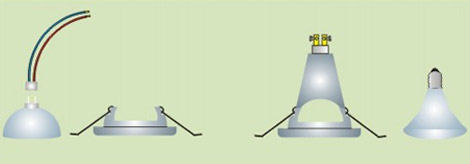 Розміри світильників призначених для функціонування галогенових ламп майже вдвічі зменшені. Термін дії галогенових лам, як правило, у два-три рази перевищує термін дії простих ламп розжарювання. Але з-за величезного поширення дешевого контрафакту, він може бути набагато коротший. Зараз світова промисловість почала випускати світлодіодні лампи, покликані замінити і ті, і інші. Цоколь, розміри і форма корпусу цих ламп схожі з застарілими лампами розжарювання, тільки всередині, на місці вольфрамової нитки розташовані потужні світлодіоди. З енергоефективності та терміну дії світлодіодні лампи просто поза конкуренцією, і, схоже, майбутнє належить саме цим джерелам світла. А якщо ви за “класику”, то дивіться як встановити люстру своїми руками.Як встановити точкові світильникиТочкові світильники без праці встановлюють на металевій, гіпсокартонної, дерев’яної і полімерної поверхнях. Крім стелі, їх монтують у ванні і кухонні гарнітури, різні дизайнерські гіпсокартонні елементи інтер’єру. Основна умова для успішної установки – наявність за панеллю поверхні достатньої кількості простору. Галогенні світильники зажадають, як мінімум, шістдесят міліметрів глибини, а лампи розжарювання – до ста двадцяти міліметрів. Саме на таку висоту необхідно опустити натяжна, рейковий або гіпсокартонний стелю.Встановити точкові світильники гранично просто, схема установки теж проста – електричні дроти пробрасываются заздалегідь до певних місцях, ще до установки стелі. Після того, як стеля змонтований, в ньому, в цих самих заздалегідь визначених місцях прорізаються або просвердлюються отвори потрібного діаметру. Тут раціональним рішенням буде застосування кругової пилки (коронка), на фото нижче показаний приклад. Далі проводи приєднуються, а самі світильники вставляються в отвори поверхні, із стиснутими і зведеними до верху фіксаторами. Коли фіксатори виявляються у вільному просторі, вони розтискаються – всі, встановлений світильник.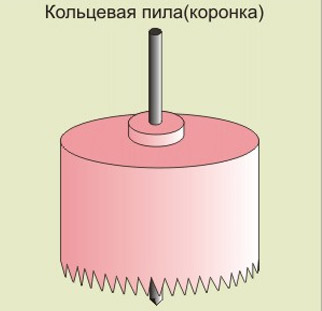 Далі слід установка електричних лампочок. Якщо це прості лампи розжарювання з гвинтовим цоколем, вони просто вкручуються. Якщо ж це галогенові лампи, то спочатку необхідно встановити втичние роз’єми, після чого лампи вставляються в світильники і фіксуються за допомогою стопорних кілець, що входять в комплект світильників.
Як встановити точкові світильники правильно.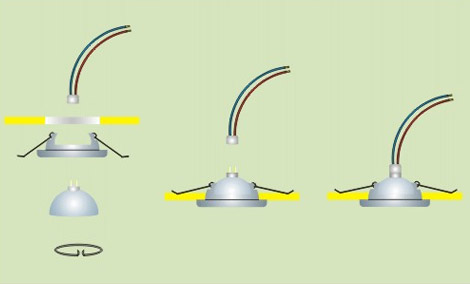 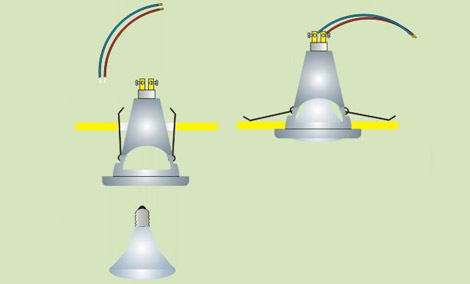 Роботу краще проводити в тканинних рукавичках. Дотики голими руками до скла галогенових ламп, призводить до передчасної втрати їх працездатності.Як підключити точкові світильникиПри освітленні значних площ, точкові світлові джерела, сильно поступаються стельових світильників розсіяного світла, а їх енергоефективність майже в три рази нижче. При освітленні вузьких, довгих коридорів енергоефективність поліпшується, але дуже незначно. Виникає закономірне питання: якщо точкові світильники – це невід’ємна частина «євроремонту», то як же бути тоді з відомою європейською тенденцією всюдисущої економії, і електроенергії в тому числі? Вся справа в тому, що первісна ідея полягала у створенні роздільного управління кожним таким світильником. Люди, займаючись в темний час доби якимись справами, повинні включати світло лише в необхідних, визначеної області приміщення. Це, звичайно, веде до подорожчання установки, адже витрачається набагато більшу кількість кабелю і ускладнюється сама установка. Замість простих вимикачів біля входу в приміщення, встановлюють контролери – сенсорні панелі управління електронних перемикаючих пристроїв, які дуже часто крім альтернативної комутації з пульта ДУ, можуть бути підключені до локальної комп’ютерної мережі та подальшої реалізації концепції «розумного будинку».Тема економії електроенергії через її дешевизну не так актуальна в Росії. А тема вартості ремонту дуже актуальна з-за відсутності зайвих коштів. І тому точкові світильники приєднують шлейфом – паралельно, і, відповідно, включаються всі разом. Коли їх дуже багато поділяються на дві частини і через подвійний вимикач включаються окремо. Дивіться по темі як встановити вимикач правильно в нашій статті. При паралельному з’єднанні шлейфом два дроти є живильними, а третій – заземлюючим корпус світильника.
Як підключити точкові світильники правильно.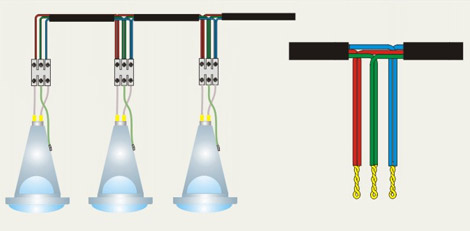 Ця схема підключення точкових світильників має місце бути в «нових квартирах, де заземлюючі проводи в системі освітлення спочатку присутні. У старих квартирах заземлення в системі освітлення відсутнє, і приєднуються лише два живлять дроти.